   Уважаемые жители!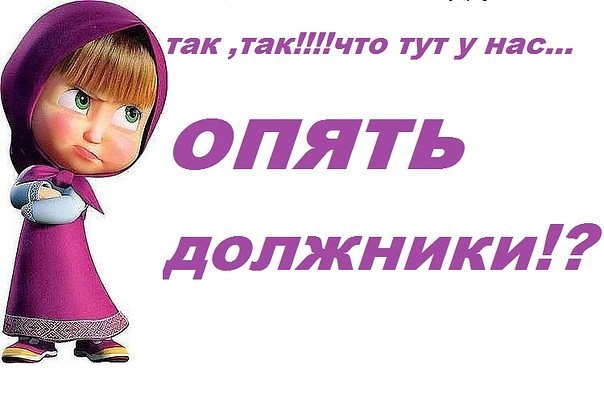                               по ул. Авиастроителей, 27ООО УК «Петровская Слобода»  уведомляет Вас о задолженности по обязательным платежам на общедомовые нужды, расходам на содержание, текущий ремонт общего имущества МКД.Просим Вас погасить задолженность, т.к. своевременная оплата – это залог качественного обслуживания дома и своевременность расчетов перед поставщиками услуг.Квартиры задолжники свыше 3-х месяцев по состоянию на 31.05.2023: 30, 39, 53, 80, 81, 87, 98, 103, 111, 138, 148Убедительно просим Вас оплатить задолженность, в противном случае вынуждены будем обратиться  в суд для принудительного взыскания!По вопросам оплаты либо сверки расчетов, Вам необходимо обратиться в ООО УК «Петровская Слобода», ул. Дениса Давыдова, 9 в приемные часы: ВТ с 10:00 до 17:00, СР с 14:00 до 17:00, ПТ с 10:00 до 13:00.Обед с 13:00 до 14:00Телефон 271-97-86Администрация ООО УК «Петровская Слобода» Уважаемые жители!                      по ул. Богдана Хмельницкого, 64ООО УК «Петровская Слобода»  уведомляет Вас о задолженности по обязательным платежам на общедомовые нужды, расходам на содержание, текущий ремонт общего имущества МКД.Просим Вас погасить задолженность, т.к. своевременная оплата – это залог качественного обслуживания дома и своевременность расчетов перед поставщиками услуг.Квартиры-задолжники свыше 3-х месяцев по состоянию на 31.05.2023:кв. 21Убедительно просим Вас оплатить задолженность, в противном случае вынуждены будем обратиться  в суд для принудительного взыскания!По вопросам оплаты либо сверки расчетов, Вам необходимо обратиться в ООО УК «Петровская Слобода», ул. Дениса Давыдова, 9 в приемные часы: ВТ с 10:00 до 17:00, обед с 13:00 до 14:00; СР с 14:00 до 17:00;ПТ с 10:00 до 13:00.Телефон 271-97-86Администрация ООО УК «Петровская Слобода»Уважаемые жители!                      по ул. Богдана Хмельницкого, 76ООО УК «Петровская Слобода»  уведомляет Вас о задолженности по обязательным платежам на общедомовые нужды, расходам на содержание, текущий ремонт общего имущества МКД.Просим Вас погасить задолженность, т.к. своевременная оплата – это залог качественного обслуживания дома и своевременность расчетов перед поставщиками услуг.Квартиры-задолжники свыше 3-х месяцев по состоянию на 31.05.2023:14, 19, 44Убедительно просим Вас оплатить задолженность, в противном случае вынуждены будем обратиться  в суд для принудительного взыскания!По вопросам оплаты либо сверки расчетов, Вам необходимо обратиться в ООО УК «Петровская Слобода», ул. Дениса Давыдова, 9 в приемные часы: ВТ с 10:00 до 17:00, обед с 13:00 до 14:00; СР с 14:00 до 17:00;ПТ с 10:00 до 13:00.Телефон 271-97-86Администрация ООО УК «Петровская Слобода» Уважаемые жители!                по ул. Богдана Хмельницкого, 76/1ООО УК «Петровская Слобода»  уведомляет Вас о задолженности по обязательным платежам на общедомовые нужды, расходам на содержание, текущий ремонт общего имущества МКД.Просим Вас погасить задолженность, т.к. своевременная оплата – это залог качественного обслуживания дома и своевременность расчетов перед поставщиками услуг.Квартиры-задолжники свыше 3-х месяцев по состоянию на 31.05.2023:19, 65, 67, 97, 110, 111Убедительно просим Вас оплатить задолженность, в противном случае вынуждены будем обратиться  в суд для принудительного взыскания!По вопросам оплаты либо сверки расчетов, Вам необходимо обратиться в ООО УК «Петровская Слобода», ул. Дениса Давыдова, 9 в приемные часы: ВТ с 10:00 до 17:00, обед с 13:00 до 14:00; СР с 14:00 до 17:00;ПТ с 10:00 до 13:00.Телефон 271-97-86Администрация ООО УК «Петровская Слобода»Уважаемые жители!                              по ул. Высоцкого, 49ООО УК «Петровская Слобода» уведомляет Вас о задолженности по обязательным платежам на общедомовые нужды, расходам на содержание, текущий ремонт общего имущества МКД.Просим Вас погасить задолженность, т.к. своевременная оплата – это залог качественного обслуживания дома и своевременность расчетов перед поставщиками услуг.Квартиры-задолжники свыше 3-х месяцев по состоянию на 31.05.2023:22, 24, 26, 47, 53, 59, 82, 96, 114, 117, 148, 152, 154, 158, 183, 186, 195, 232, 251Убедительно просим Вас оплатить задолженность, в противном случае вынуждены будем обратиться в суд для принудительного взыскания!По вопросам оплаты либо сверки расчетов, Вам необходимо обратиться в ООО УК «Петровская Слобода» по номеру телефона 271-97-86 в приемные часы: ВТ с 10:00 до 17:00, СР с 14:00 до 17:00, ПТ с 10:00 до 13:00Обед с 13:00 до 14:00Администрация ООО УК «Петровская Слобода»Уважаемые жители!                              по ул. Высоцкого, 51ООО УК «Петровская Слобода»  уведомляет Вас о задолженности по обязательным платежам на общедомовые нужды, расходам на содержание, текущий ремонт общего имущества МКД.Просим Вас погасить задолженность, т.к. своевременная оплата – это залог качественного обслуживания дома и своевременность расчетов перед поставщиками услуг.Квартиры-задолжники свыше 3-х месяцев по состоянию на 31.05.2023:67, 70, 75, 88, 97, 98, 102, 106, 121, 139, 174, 178, 221, 235, 236, 249Убедительно просим Вас оплатить задолженность, в противном случае вынуждены будем обратиться  в суд для принудительного взыскания!По вопросам оплаты либо сверки расчетов, Вам необходимо обратиться в ООО УК «Петровская Слобода» по номеру телефона 271-97-86 в приемные часы: ВТ с 10:00 до 17:00, СР с 14:00 до 17:00, ПТ с 10:00 до 13:00Обед с 13:00 до 14:00Администрация ООО УК «Петровская Слобода»   Уважаемые жители!                              по ул. Высоцкого, 53ООО УК «Петровская Слобода»  уведомляет Вас о задолженности по обязательным платежам на общедомовые нужды, расходам на содержание, текущий ремонт общего имущества МКД.Просим Вас погасить задолженность, т.к. своевременная оплата – это залог качественного обслуживания дома и своевременность расчетов перед поставщиками услуг.Квартиры-задолжники свыше 3-х месяцев по состоянию на 31.05.2023:60, 67, 70, 108, 122, 155, 156, 175, 176, 182, 198, 232, 257, 258, 270, 276Убедительно просим Вас оплатить задолженность, в противном случае вынуждены будем обратиться  в суд для принудительного взыскания!По вопросам оплаты либо сверки расчетов, Вам необходимо обратиться в ООО УК «Петровская Слобода» по номеру телефона 271-97-86 в приемные часы: ВТ с 10:00 до 17:00, СР с 14:00 до 17:00, ПТ с 10:00 до 13:00Обед с 13:00 до 14:00Администрация ООО УК «Петровская Слобода»   Уважаемые жители!                              по ул. Гоголя, 51ООО УК «Петровская Слобода»  уведомляет Вас о задолженности по обязательным платежам на общедомовые нужды, расходам на содержание, текущий ремонт общего имущества МКД.Просим Вас погасить задолженность, т.к. своевременная оплата – это залог качественного обслуживания дома и своевременность расчетов перед поставщиками услуг.Квартиры-задолжники свыше 3-х месяцев по состоянию на 31.05.2023:36, 48, 85, 88, 152, 158, 194Парковки:46ПУбедительно просим Вас оплатить задолженность, в противном случае вынуждены будем обратиться  в суд для принудительного взыскания!По вопросам оплаты либо сверки расчетов, Вам необходимо обратиться в ООО УК «Петровская Слобода», ул. Гоголя, 51 в приемные часы: ПН, СР с 10:00 до 17:00, обед с 13:00 до 14:00Телефон 209-24-52Администрация ООО УК «Петровская Слобода»   Уважаемые жители!                              по ул. Дениса Давыдова, 9ООО УК «Петровская Слобода»  уведомляет Вас о задолженности по обязательным платежам на общедомовые нужды, расходам на содержание, текущий ремонт общего имущества МКД.Просим Вас погасить задолженность, т.к. своевременная оплата – это залог качественного обслуживания дома и своевременность расчетов перед поставщиками услуг.Квартиры-задолжники свыше 3-х месяцев по состоянию на 31.05.2023: 42, 95, 99, 117, 119, 134, 156, 165, 182, 212Убедительно просим Вас оплатить задолженность, в противном случае вынуждены будем обратиться  в суд для принудительного взыскания!По вопросам оплаты либо сверки расчетов, Вам необходимо обратиться в ООО УК «Петровская Слобода», ул. Дениса Давыдова, 9 в приемные часы: ВТ с 10:00 до 17:00, обед с 13:00 до 14:00; СР с 14:00 до 17:00;ПТ с 10:00 до 13:00.Телефон 271-97-86Администрация ООО УК «Петровская Слобода»Уважаемые жители!                              по ул. Дениса Давыдова, 12ООО УК «Петровская Слобода»  уведомляет Вас о задолженности по обязательным платежам на общедомовые нужды, расходам на содержание, текущий ремонт общего имущества МКД.Просим Вас погасить задолженность, т.к. своевременная оплата – это залог качественного обслуживания дома и своевременность расчетов перед поставщиками услуг.Квартиры-задолжники свыше 3-х месяцев по состоянию на 31.05.2023:28, 70, 87, 104Убедительно просим Вас оплатить задолженность, в противном случае вынуждены будем обратиться  в суд для принудительного взыскания!По вопросам оплаты либо сверки расчетов, Вам необходимо обратиться в ООО УК «Петровская Слобода», ул. Дениса Давыдова, 9 в приемные часы: ВТ с 10:00 до 17:00, обед с 13:00 до 14:00; СР с 14:00 до 17:00;ПТ с 10:00 до 13:00.Телефон 271-97-86Администрация ООО УК «Петровская Слобода» Уважаемые жители!                              по ул. Дениса Давыдова, 13ООО УК «Петровская Слобода»  уведомляет Вас о задолженности по обязательным платежам на общедомовые нужды, расходам на содержание, текущий ремонт общего имущества МКД.Просим Вас погасить задолженность, т.к. своевременная оплата – это залог качественного обслуживания дома и своевременность расчетов перед поставщиками услуг.Квартиры-задолжники свыше 3-х месяцев по состоянию на 31.05.2023:41, 65, 85, 93Убедительно просим Вас оплатить задолженность, в противном случае вынуждены будем обратиться  в суд для принудительного взыскания!По вопросам оплаты либо сверки расчетов, Вам необходимо обратиться в ООО УК «Петровская Слобода», ул. Дениса Давыдова, 9 в приемные часы: ВТ с 10:00 до 17:00, обед с 13:00 до 14:00; СР с 14:00 до 17:00;ПТ с 10:00 до 13:00.Телефон 271-97-86Администрация ООО УК «Петровская Слобода»   Уважаемые жители!                              по пр-ту Дзержинского, 32аООО УК «Петровская Слобода»  уведомляет Вас о задолженности по обязательным платежам на общедомовые нужды, расходам на содержание, текущий ремонт общего имущества МКД.Просим Вас погасить задолженность, т.к. своевременная оплата – это залог качественного обслуживания дома и своевременность расчетов перед поставщиками услуг.Квартиры задолжники свыше 3-х месяцев по состоянию на 31.05.2023:89, 101, 161, 181, 183, 192, 243, 266 Парковки:1001П, 1019П, 1024П, 1027П, 1028П, 1029П, 1030П, 1038П, 1039ПУбедительно просим Вас оплатить задолженность, в противном случае вынуждены будем обратиться  в суд для принудительного взыскания!По вопросам оплаты либо сверки расчетов, Вам необходимо обратиться в ООО УК «Петровская Слобода», ул. Дениса Давыдова, 9 в приемные часы: ВТ с 10:00 до 17:00, обед с 13:00 до 14:00; СР с 14:00 до 17:00;ПТ с 10:00 до 13:00.Телефон 271-97-86Администрация ООО УК «Петровская Слобода»Уважаемые жители!                              по пр-ту Дзержинского, 34/2ООО УК «Петровская Слобода»  уведомляет Вас о задолженности по обязательным платежам на общедомовые нужды, расходам на содержание, текущий ремонт общего имущества МКД.Просим Вас погасить задолженность, т.к. своевременная оплата – это залог качественного обслуживания дома и своевременность расчетов перед поставщиками услуг.Квартиры-задолжники свыше 3-х месяцев по состоянию на 31.05.2023:6, 12, 43, 70, 78, 90, 99, 124, 147, 219, 226, 256, 287, 301, 314, 317Убедительно просим Вас оплатить задолженность, в противном случае вынуждены будем обратиться  в суд для принудительного взыскания!По вопросам оплаты либо сверки расчетов, Вам необходимо обратиться в ООО УК «Петровская Слобода», ул. Дениса Давыдова, 9 в приемные часы: ВТ с 10:00 до 17:00, обед с 13:00 до 14:00; СР с 14:00 до 17:00;ПТ с 10:00 до 13:00.Телефон 271-97-86Администрация ООО УК «Петровская Слобода»   Уважаемые жители!                              по ул. Королёва, 10/1ООО УК «Петровская Слобода»  уведомляет Вас о задолженности по обязательным платежам на общедомовые нужды, расходам на содержание, текущий ремонт общего имущества МКД.Просим Вас погасить задолженность, т.к. своевременная оплата – это залог качественного обслуживания дома и своевременность расчетов перед поставщиками услуг.Квартиры задолжники свыше 3-х месяцев по состоянию на 31.05.2023:27, 64, 82, 85, 153, 206Парковки:21ПУбедительно просим Вас оплатить задолженность, в противном случае вынуждены будем обратиться  в суд для принудительного взыскания!По вопросам оплаты либо сверки расчетов, Вам необходимо обратиться в ООО УК «Петровская Слобода», ул. Гоголя, 51 в приемные часы: ПН, СР с 10:00 до 17:00, обед с 13:00 до 14:00Телефон 209-24-54Администрация ООО УК «Петровская Слобода»   Уважаемые жители!                              по ул. Макаренко, 25ООО УК «Петровская Слобода»  уведомляет Вас о задолженности по обязательным платежам на общедомовые нужды, расходам на содержание, текущий ремонт общего имущества МКД.Просим Вас погасить задолженность, т.к. своевременная оплата – это залог качественного обслуживания дома и своевременность расчетов перед поставщиками услуг.Квартиры-задолжники свыше 3-х месяцев по состоянию на 31.05.2023:26, 27, 49, 59, 74, 75Парковки:19П, 27ПУбедительно просим Вас оплатить задолженность, в противном случае вынуждены будем обратиться  в суд для принудительного взыскания!По вопросам оплаты либо сверки расчетов, Вам необходимо обратиться в ООО УК «Петровская Слобода», ул. Мясниковой, 8/2 в приемные часы:ПН и ПТ с 10:00 до 17:00, телефон 319-62-17либо ул. Дениса Давыдова, 9 в приемные часы:ВТ с 10:00 до 17:00, обед с 13:00 до 14:00; СР с 14:00 до 17:00;ПТ с 10:00 до 13:00.Телефон 271-97-86Администрация ООО УК «Петровская Слобода»   Уважаемые жители!                              по ул. М. Немыткина,5ООО УК «Петровская Слобода»  уведомляет Вас о задолженности по обязательным платежам на общедомовые нужды, расходам на содержание, текущий ремонт общего имущества МКД.Просим Вас погасить задолженность, т.к. своевременная оплата – это залог качественного обслуживания дома и своевременность расчетов перед поставщиками услуг.Квартиры-задолжники свыше 3-х месяцев по состоянию на 31.05.2023:3, 5, 15, 20, 21, 24, 30, 32, 45, 53, 57, 61, 63, 72, 75, 81, 87, 93, 96, 106, 109, 111, 112, 114, 124, 130, 136, 144Убедительно просим Вас оплатить задолженность, в противном случае вынуждены будем обратиться  в суд для принудительного взыскания!По вопросам оплаты либо сверки расчетов, Вам необходимо обратиться в ООО УК «Петровская Слобода», ул. Мясниковой, 8/2 в приемные часы:ПН и ПТ с 10:00 до 17:00, телефон 319-62-17либо ул. Дениса Давыдова, 9 в приемные часы:ВТ с 10:00 до 17:00, обед с 13:00 до 14:00; СР с 14:00 до 17:00;ПТ с 10:00 до 13:00.Телефон 271-97-86Администрация ООО УК «Петровская Слобода»Уважаемые жители!                              по ул. Мясниковой, 8ООО УК «Петровская Слобода»  уведомляет Вас о задолженности по обязательным платежам на общедомовые нужды, расходам на содержание, текущий ремонт общего имущества МКД.Просим Вас погасить задолженность, т.к. своевременная оплата – это залог качественного обслуживания дома и своевременность расчетов перед поставщиками услуг.Квартиры задолжники свыше 3-х месяцев по состоянию на 31.05.2023:9, 12, 16, 29, 33, 39, 42, 43, 49, 68, 71, 79, 83, 103, 108, 112, 119, 122, 124, 142, 169, 170Убедительно просим Вас оплатить задолженность, в противном случае вынуждены будем обратиться  в суд для принудительного взыскания!По вопросам оплаты либо сверки расчетов, Вам необходимо обратиться в ООО УК «Петровская Слобода», ул. Мясниковой, 8/2 в приемные часы:ПН и ПТ с 10:00 до 17:00, телефон 319-62-17либо ул. Дениса Давыдова, 9 в приемные часы:ВТ с 10:00 до 17:00, обед с 13:00 до 14:00; СР с 14:00 до 17:00;ПТ с 10:00 до 13:00.Телефон 271-97-86Администрация ООО УК «Петровская Слобода»Уважаемые жители!                              по ул. Мясниковой, 8/1ООО УК «Петровская Слобода»  уведомляет Вас о задолженности по обязательным платежам на общедомовые нужды, расходам на содержание, текущий ремонт общего имущества МКД.Просим Вас погасить задолженность, т.к. своевременная оплата – это залог качественного обслуживания дома и своевременность расчетов перед поставщиками услуг.Квартиры задолжники свыше 3-х месяцев по состоянию на 31.05.2023:5, 16, 19, 22, 29, 43, 53, 57, 59, 64, 69, 79, 84, 85, 101, 104, 109, 114, 128, 132, 134, 138, 156, 161, 166, 175, 180Убедительно просим Вас оплатить задолженность, в противном случае вынуждены будем обратиться  в суд для принудительного взыскания!По вопросам оплаты либо сверки расчетов, Вам необходимо обратиться в ООО УК «Петровская Слобода», ул. Мясниковой, 8/2 в приемные часы:ПН и ПТ с 10:00 до 17:00, телефон 319-62-17либо ул. Дениса Давыдова, 9 в приемные часы:ВТ с 10:00 до 17:00, обед с 13:00 до 14:00; СР с 14:00 до 17:00;ПТ с 10:00 до 13:00.Телефон 271-97-86Администрация ООО УК «Петровская Слобода»Уважаемые жители!                              по ул. Мясниковой, 8/2ООО УК «Петровская Слобода»  уведомляет Вас о задолженности по обязательным платежам на общедомовые нужды, расходам на содержание, текущий ремонт общего имущества МКД.Просим Вас погасить задолженность, т.к. своевременная оплата – это залог качественного обслуживания дома и своевременность расчетов перед поставщиками услуг.Квартиры задолжники свыше 3-х месяцев по состоянию на 31.05.2023:15, 20, 23, 37, 46, 48, 49, 58, 61, 69, 73, 74, 79, 89, 90, 99, 114, 117, 119, 124, 134, 149, 158, 159, 169, 179, 189, 211, 222Убедительно просим Вас оплатить задолженность, в противном случае вынуждены будем обратиться  в суд для принудительного взыскания!По вопросам оплаты либо сверки расчетов, Вам необходимо обратиться в ООО УК «Петровская Слобода», ул. Мясниковой, 8/2 в приемные часы:ПН и ПТ с 10:00 до 17:00, телефон 319-62-17либо ул. Дениса Давыдова, 9 в приемные часы:ВТ с 10:00 до 17:00, обед с 13:00 до 14:00; СР с 14:00 до 17:00;ПТ с 10:00 до 13:00.Телефон 271-97-86Администрация ООО УК «Петровская Слобода» Уважаемые жители!                              по ул. Мясниковой, 10ООО УК «Петровская Слобода»  уведомляет Вас о задолженности по обязательным платежам на общедомовые нужды, расходам на содержание, текущий ремонт общего имущества МКД.Просим Вас погасить задолженность, т.к. своевременная оплата – это залог качественного обслуживания дома и своевременность расчетов перед поставщиками услуг.Квартиры-задолжники свыше 3-х месяцев по состоянию на 31.05.2023:1, 13, 18, 53, 60 ,64, 97, 104, 109, 113, 129, 136, 139, 149, 151, 152, 156, 157, 168, 188, 192, 195, 197, 200, 209, 215, 219, 244, 253, 258, 259Убедительно просим Вас оплатить задолженность, в противном случае вынуждены будем обратиться  в суд для принудительного взыскания!По вопросам оплаты либо сверки расчетов, Вам необходимо обратиться в ООО УК «Петровская Слобода», ул. Мясниковой, 8/2 в приемные часы:ПН и ПТ с 10:00 до 17:00, телефон 319-62-17либо ул. Дениса Давыдова, 9 в приемные часы:ВТ с 10:00 до 17:00, обед с 13:00 до 14:00; СР с 14:00 до 17:00;ПТ с 10:00 до 13:00.Телефон 271-97-86Администрация ООО УК «Петровская Слобода»   Уважаемые жители!                              по ул. Народная, 52ООО УК «Петровская Слобода»  уведомляет Вас о задолженности по обязательным платежам на общедомовые нужды, расходам на содержание, текущий ремонт общего имущества МКД.Просим Вас погасить задолженность, т.к. своевременная оплата – это залог качественного обслуживания дома и своевременность расчетов перед поставщиками услуг.Квартиры задолжники свыше 3-х месяцев по состоянию на 31.05.2023:23, 29, 64, 75, 108, 110, 119Убедительно просим Вас оплатить задолженность, в противном случае вынуждены будем обратиться  в суд для принудительного взыскания!По вопросам оплаты либо сверки расчетов, Вам необходимо обратиться в ООО УК «Петровская Слобода», ул. Дениса Давыдова, 9 в приемные часы: ВТ с 10:00 до 17:00, обед с 13:00 до 14:00; СР с 14:00 до 17:00;ПТ с 10:00 до 13:00.Телефон 271-97-86Администрация ООО УК «Петровская Слобода»Уважаемые жители  дома № 2Б по ул. Немировича-Данченко!ООО УК «Петровская Слобода»  уведомляет Вас о задолженности по обязательным платежам на общедомовые нужды, расходам на содержание, текущий ремонт общего имущества МКД.Просим Вас погасить задолженность, т.к. своевременная оплата – это залог качественного обслуживания дома и своевременность расчетов перед поставщиками услуг.Квартиры-задолжники свыше 3-х месяцев по состоянию на 31.05.2023:22, 23, 24, 85, 122, 153, 162, 173, 176, 181Убедительно просим Вас оплатить задолженность, в противном случае вынуждены будем обратиться  в суд для принудительного взыскания!По вопросам оплаты либо сверки расчетов, Вам необходимо обратиться в ООО УК «Петровская Слобода», по номеру телефона 217-44-02в приемные часы: ВТ, ЧТ с 10:00 до 13:00; СР с 10:00 до 17:00обед с 13:00 до 14:00.Администрация ООО УК «Петровская Слобода»   Уважаемые жители!                              по ул. Некрасова, 65ООО УК «Петровская Слобода»  уведомляет Вас о задолженности по обязательным платежам на общедомовые нужды, расходам на содержание, текущий ремонт общего имущества МКД.Просим Вас погасить задолженность, т.к. своевременная оплата – это залог качественного обслуживания дома и своевременность расчетов перед поставщиками услуг.Квартиры-задолжники свыше 3-х месяцев по состоянию на 31.05.2023:32, 47, 74Убедительно просим Вас оплатить задолженность, в противном случае вынуждены будем обратиться  в суд для принудительного взыскания!По вопросам оплаты либо сверки расчетов, Вам необходимо обратиться в ООО УК «Петровская Слобода», ул. Гоголя, 51 в приемные часы: ПН, СР с 10:00 до 17:00, обед с 13:00 до 14:00Телефон 209-24-52Администрация ООО УК «Петровская Слобода»   Уважаемые жители!                              по ул. Новая Заря, 14ООО УК «Петровская Слобода»  уведомляет Вас о задолженности по обязательным платежам на общедомовые нужды, расходам на содержание, текущий ремонт общего имущества МКД.Просим Вас погасить задолженность, т.к. своевременная оплата – это залог качественного обслуживания дома и своевременность расчетов перед поставщиками услуг.Квартиры-задолжники свыше 3-х месяцев по состоянию на 31.05.2023:8, 13, 16, 17, 37, 68, 87, 92, 134, 136, 171, 185, 190Убедительно просим Вас оплатить задолженность, в противном случае вынуждены будем обратиться  в суд для принудительного взыскания!По вопросам оплаты либо сверки расчетов, Вам необходимо обратиться в ООО УК «Петровская Слобода», ул. Дениса Давыдова, 9 в приемные часы: ВТ с 10:00 до 17:00, обед с 13:00 до 14:00; СР с 14:00 до 17:00;ПТ с 10:00 до 13:00.Телефон 271-97-86Администрация ООО УК «Петровская Слобода»   Уважаемые жители!                             по ул. Республиканская, 10/1ООО УК «Петровская Слобода»  уведомляет Вас о задолженности по обязательным платежам на общедомовые нужды, расходам на содержание, текущий ремонт общего имущества МКД.Просим Вас погасить задолженность, т.к. своевременная оплата – это залог качественного обслуживания дома и своевременность расчетов перед поставщиками услуг.Квартиры задолжники свыше 3-х месяцев по состоянию на 31.05.2023:кв. 15Убедительно просим Вас оплатить задолженность, в противном случае вынуждены будем обратиться  в суд для принудительного взыскания!По вопросам оплаты либо сверки расчетов, Вам необходимо обратиться в ООО УК «Петровская Слобода», ул. Дениса Давыдова, 9 в приемные часы: ВТ с 10:00 до 17:00, обед с 13:00 до 14:00; СР с 14:00 до 17:00;ПТ с 10:00 до 13:00.Телефон 271-97-86Администрация ООО УК «Петровская Слобода»Уважаемые жители дома № 21 по ул. Троллейная!ООО УК «Петровская Слобода»  уведомляет Вас о задолженности по обязательным платежам на общедомовые нужды, расходам на содержание, текущий ремонт общего имущества МКД.Просим Вас погасить задолженность, т.к. своевременная оплата – это залог качественного обслуживания дома и своевременность расчетов перед поставщиками услуг.Квартиры-задолжники свыше 3-х месяцев по состоянию на 31.05.2023:3, 8, 30, 100, 125, 146, 157, 178, 245, 258, 285, 300Убедительно просим Вас оплатить задолженность, в противном случае вынуждены будем обратиться  в суд для принудительного взыскания!По вопросам оплаты либо сверки расчетов, Вам необходимо обратиться в ООО УК «Петровская Слобода», ул. Троллейная, 21 в приемные часы: ВТ, ЧТ с 10:00 до 13:00; СР с 10:00 до 17:00обед с 13:00 до 14:00.Телефон 217-44-02Администрация ООО УК «Петровская Слобода»Уважаемые собственники парковочных мест по адресу ул. Троллейная, 21/1!ООО УК «Петровская Слобода»  уведомляет Вас о задолженности по обязательным платежам на общедомовые нужды, расходам на содержание, текущий ремонт общего имущества МКД.Просим Вас погасить задолженность, т.к. своевременная оплата – это залог качественного обслуживания дома и своевременность расчетов перед поставщиками услуг.Парковки-задолжники свыше 3-х месяцев по состоянию на 31.05.2023:25П, 33П, 35П, 36П, 39П, 55П, 56П, 3/1П, 11/1П, 25/1П, 30/1П, 32/1ПУбедительно просим Вас оплатить задолженность, в противном случае вынуждены будем обратиться  в суд для принудительного взыскания!По вопросам оплаты либо сверки расчетов, Вам необходимо обратиться в ООО УК «Петровская Слобода», ул. Троллейная, 21 в приемные часы: ВТ, ЧТ с 10:00 до 13:00; СР с 10:00 до 17:00обед с 13:00 до 14:00.Телефон 217-44-02Администрация ООО УК «Петровская Слобода»   Уважаемые жители!                              по ул. Учительская, 8/1ООО УК «Петровская Слобода»  уведомляет Вас о задолженности по обязательным платежам на общедомовые нужды, расходам на содержание, текущий ремонт общего имущества МКД.Просим Вас погасить задолженность, т.к. своевременная оплата – это залог качественного обслуживания дома и своевременность расчетов перед поставщиками услуг.Квартиры-задолжники свыше 3-х месяцев по состоянию на 31.05.2023:4, 96Убедительно просим Вас оплатить задолженность, в противном случае вынуждены будем обратиться  в суд для принудительного взыскания!По вопросам оплаты либо сверки расчетов, Вам необходимо обратиться в ООО УК «Петровская Слобода», ул. Дениса Давыдова, 9 в приемные часы: ВТ с 10:00 до 17:00, обед с 13:00 до 14:00; СР с 14:00 до 17:00;ПТ с 10:00 до 13:00.Телефон 271-97-86Администрация ООО УК «Петровская Слобода»Уважаемые жители!                              по ул. Учительская, 9ООО УК «Петровская Слобода»  уведомляет Вас о задолженности по обязательным платежам на общедомовые нужды, расходам на содержание, текущий ремонт общего имущества МКД.Просим Вас погасить задолженность, т.к. своевременная оплата – это залог качественного обслуживания дома и своевременность расчетов перед поставщиками услуг.Квартиры-задолжники свыше 3-х месяцев по состоянию на 31.05.2023:18, 37, 53, 54, 61, 64, 76, 79Убедительно просим Вас оплатить задолженность, в противном случае вынуждены будем обратиться  в суд для принудительного взыскания!По вопросам оплаты либо сверки расчетов, Вам необходимо обратиться в ООО УК «Петровская Слобода», ул. Дениса Давыдова, 9 в приемные часы: ВТ с 10:00 до 17:00, обед с 13:00 до 14:00; СР с 14:00 до 17:00;ПТ с 10:00 до 13:00.Телефон 271-97-86Администрация ООО УК «Петровская Слобода»Уважаемые жители!                              по ул. Учительская, 10ООО УК «Петровская Слобода»  уведомляет Вас о задолженности по обязательным платежам на общедомовые нужды, расходам на содержание, текущий ремонт общего имущества МКД.Просим Вас погасить задолженность, т.к. своевременная оплата – это залог качественного обслуживания дома и своевременность расчетов перед поставщиками услуг.Квартиры-задолжники свыше 3-х месяцев по состоянию на 31.05.2023:39, 89, 100Убедительно просим Вас оплатить задолженность, в противном случае вынуждены будем обратиться  в суд для принудительного взыскания!По вопросам оплаты либо сверки расчетов, Вам необходимо обратиться в ООО УК «Петровская Слобода», ул. Дениса Давыдова, 9 в приемные часы: ВТ с 10:00 до 17:00, обед с 13:00 до 14:00; СР с 14:00 до 17:00;ПТ с 10:00 до 13:00.Телефон 271-97-86Администрация ООО УК «Петровская Слобода»